Please could you provide a list of any known triggers the young person may have and how would it would be resolved it at your provision.If you have any questions, comments, suggestions or concerns, please reach out to our friendly team at info@younglewisham.org.uk.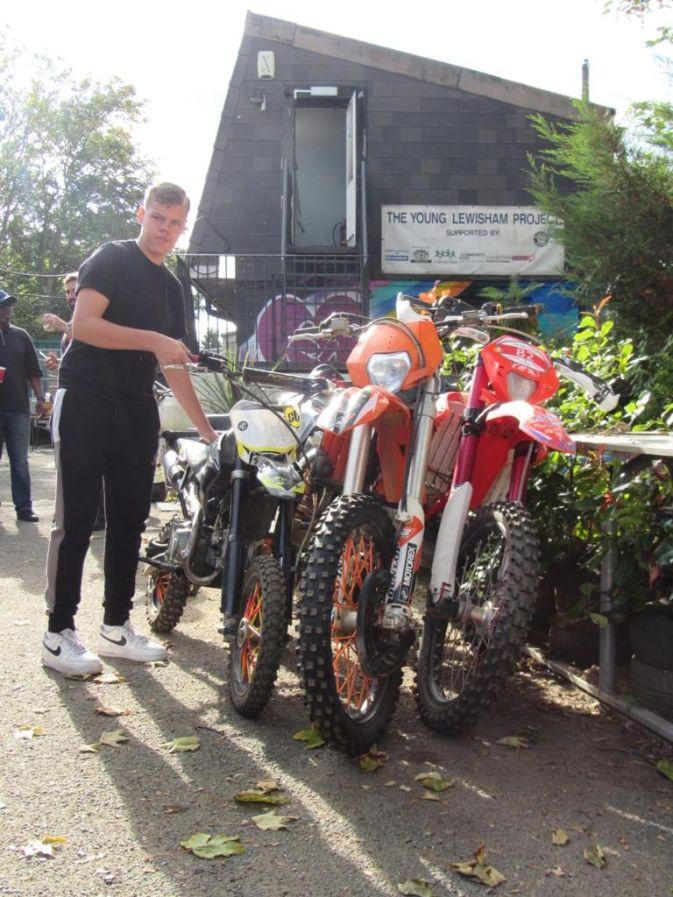 Details of Referred Young PersonDetails of Referred Young PersonDetails of Referred Young PersonFirst name:Surname:Surname:Date of Birth:Gender: Gender: Home Address:Postcode:Postcode:Name of School/College/Agency:        Name of School/College/Agency:        Year Group:Risks/Needs of Young Person                               Medical Condition(s) of Young PersonRisks/Needs of Young Person                               Medical Condition(s) of Young PersonRisks/Needs of Young Person                               Medical Condition(s) of Young PersonRisks/Needs of Young Person                               Medical Condition(s) of Young PersonHas a disability (please specify):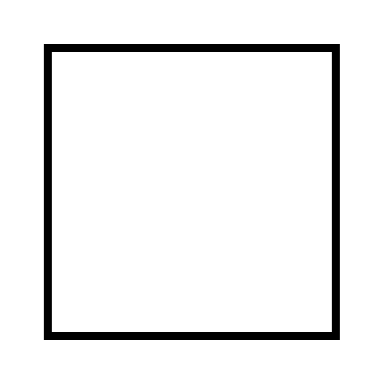 ADHD / ADDHas an Education, Health and Care Plan (EHCP)Autism Spectrum Disorders (ASD)Has alcohol misuse issues Oppositional Defiant Disorder (ODD)Has drug misuse issues Dyspraxia Is looked-after by the Local Authority Epilepsy Is at risk of self-harm (cutting etc.)Diabetes Is known to Children’s Services Asthma Is on a reduced school timetableVisual Impairment Is at risk of school exclusionHearing Impairment Requires door to door transport Allergies (please specify):Other (please specify):Other (please specify):Transport RequirementsThe Young Lewisham Project is sited at Kilmorie Road, which is part of the Lewisham School Street programme. Vehicular traffic is restricted between 8.15 - 9.15am and also 2.45 - 3.45pm, Mondays to Fridays. If door to door transport is a requirement for the young person, this is the responsibility of the referring agency. Details are available here: Lewisham Council - School StreetsDetails of the person making the referral Details of the person making the referral Full Name:   Job Title:   Email:Contact number: Agency/School Address:Agency/School Postcode:Agency/School name:Please note that unless it is agreed otherwise at the time of referring, the agency/school completing this Referral Form will be invoiced for the services provided, where appropriate. Please note that unless it is agreed otherwise at the time of referring, the agency/school completing this Referral Form will be invoiced for the services provided, where appropriate. Signed:                                                                                    Date:Signed:                                                                                    Date:Background to the referral (to be completed by the referring agency)Background to the referral (to be completed by the referring agency)Briefly, why is this young person being referred to the YLP? What are their main difficulties, challenges and/or risks?Please provide a figure for the total number of mainstream secondary and/or alternative provision schools attended by this young person since the age of 11.(If you do not know, please leave this blank)Is the young person currently NEET (not in education, employment or training)?Yes / NoIs the young person known to the police and/or do they have a formal record of criminal activity?Yes / NoAt their referring school, what was the young person's attendance percentage? (Last academic year or term)(If you do not know, please leave this blank)As of now, how would you rate the young person’s self-esteem? (Please select one).Very low – Low – Neutral – High – Very HighAs of now, how would you rate the young person’s ability to communicate positively with others?Very poor – Poor – Neutral – Strong – Very StrongAs of now, how would you rate the young person’s physical health?Very poor – Poor – Neutral – Good – Very GoodAs of now, how would you rate the young person’s mental health?Very poor – Poor – Neutral – Good – Very GoodWhat changes or outcomes would you like to see the young person achieve whilst they are under the care of the Young Lewisham Project?Parent/Carer InformationParent/Carer Full Name:                               Relationship to the young person:In case of emergency, please provide the parent/carer’s contact details below.Mobile number: (Mandatory)Email address: (Mandatory)Telephone: (Optional)If applicable - Social Worker detailsIf the young person has a social worker, and their details are not already included in this form, please provide them here.Name of social worker:Name of team/local authority:Mobile number:Email address:TriggersResolution 1.2.3.4.5.